Anlage B – Nachweis und Mittelanforderung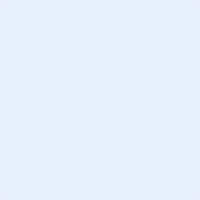 im Rahmen des Programmes zur Förderung von Kinder-, Jugend- und Puppentheatern und Akteur*innen im Bereich der Performing Arts für ein junges Publikum (KiA-Programm)hier: Nachweis nach KiA-Leitlinie Punkt 7.2: AufführungsprämieGruppenname / Bühnenname:	     Antrag bewilligt am:			     Zuwendungsnummer:			     Bewilligungssumme:			     Antrag bei (Bezirk):			Durchgeführte VeranstaltungenTitel des Angebots/der Angebote: 	     Nachweis der erfolgten Öffentlichkeitsarbeit ist beigefügt (z.B. Pressemitteilung, Plakat, Website, Flyer) Ja   Nein, weil 		     BankverbindungKontoinhaber*in (Name): 		     IBAN: 					      Ich versichere hiermit die Richtigkeit und Vollständigkeit der Daten in Anlage A und B. _____________________________________Datum & Unterschrift Antragsteller*inWeitere Hinweise und Anmerkungen zu den Erfahrungen mit dem KiA Programm (bei Bedarf auszufüllen):